Osnovna škola Frane Petrića, Cres Šetalište 20. travnja 5651 557 CresPROGRAM RADA EKOŠKOLE ZA ŠKOLSKU GODINU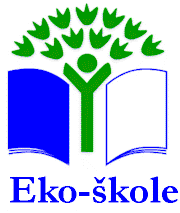 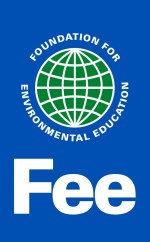 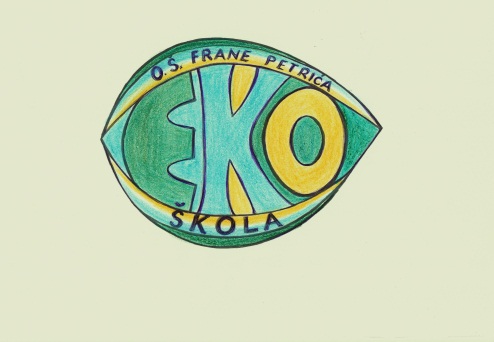 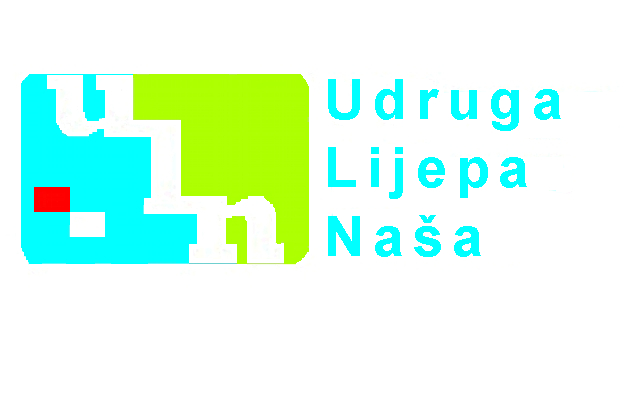 2020. / 2021.U protekloj školskoj godini, naša je škola nastavila s aktivnim radom u međunarodnom programu Ekoškola. Cilj uključivanja u program Ekoškola je ugradnja odgoja i obrazovanja za okoliš u sve segmente odgojno-obrazovnog rada te u svakodnevni život i rad djece, djelatnika škole, roditelja i sugrađana. Naš rad uključuje osmišljavanje, pripremu i provedbu ekoloških projekata i sudjelovanje u svim aktivnostima razvijanja i produbljivanja ekološke svijesti djece i građana Cresa. Na početku školske godine utvrdili smo članove Ekoodbora, podijelili zaduženja članovima i usvojili godišnji Plan i program rada Ekoškole. Isplanirali smo rad u okviru ekoloških tema: otpad, energija, voda i zdrav život. U svim učionicama aktivan je Ekokutak, a u prostoru škole postavljen je stalni pano s ekološkim sadržajem. Na ostalim panoima tijekom školske godine izmjenjivale su se izložbe s temama iz ekologije ( godišnja doba) koje su izrađivale marljive ruke članica Volonterske skupine Solidarnost – srce u akciji.Usvojili smo ekološki kalendar za školsku godinu 2019./ 2020. Formirane su eko patrole, a izvršena je i procjena stanja školskog okoliša. Ekološke grupe intenzivno su radile u školskom cvjetnjaku i uređivale okoliš škole. Obilježili smo Dane zahvalnosti za plodove zemlje objedinivši s projektnim ekodanom. Tijekom cijele godine prikupljali smo materijale za Ekodnevnik. Izrađivali smo ekološki prihvatljive lumine za obilježavanje Dana stradanja Vukovara i ukrase za Božić i Novu godinu.Dogovorili smo aktivnosti i pripremali se za projektni dan, pripremali sadnice za proljetnu sadnju u školskom cvjetnjaku. Organiziran je projektni dan na temu Pravilna prehrana. Prema izvedbenom planu, učenici razredne nastave imali su predavanje o pravilnoj prehrani, skupina učenika otišla je na terensku nastavu, a ostali su radili u školi u skupinama prema pripremi za izvođenje projektnog dana.Realiziran je projekt Zasadi drvo, ne budi panj. U sklopu projekta organizirana je sadnja sadnica trešnje. Zasađeno je 10 sadnica.Pripremali smo tlo za proljetnu sjetvu aromatičnog bilja, a onda je započela nastava na daljinu i ekološke aktivnosti su se svele na edukaciju. U lipnju je pobrana lavanda uz poštivanje svih epidemioloških mjera. Sušenjem lavande dobili smo materijal za punjenje platnenih vrećica. 	Tijekom cijele školske godine vodila se briga o zdravoj prehrani učenika. Realiziran je projekt Ručak za sve i na taj način smo učenicima ponudili mogućnost ručka poslije nastave. Dio smo projekata Školska shema voća i povrća u školama te Mlijeko u školi. Važno je napomenuti da se jelovnici sastavljaju u suradnji s Nastavnim zavodom za javno zdravstvo vodeći računa o nutritivnim vrijednostima namirnica i obroka. Obroci su obogaćeni voćem, povrćem i mliječnim proizvodima.                 Ravnatelj: Josip Pope , mag.prim.educ. Školska koordinatorica:                                  Željka Matovinović, prof. savjetnikPlan i program rada u provođenju ekoprojekata i obrazovanja za okoliš provodit će se kroz teme : OTPAD , VODA , ENERGIJA , ZDRAVA PREHRANA ČLANOVI EKOODBORA I NJIHOVA ZADUŽENJARavnatelj Josip Pope – kontakt s javnošću i uključivanje medija, suradnja s vanjskim suradnicima, lokalnom upravom, roditeljima.Školski koordinator:Željka Matovinović – koordinatorica Ekoprojekta, suradnja s medijima i obavješćivanje javnosti, urednica Ekodnevnika škole Glasnogovornici škole:Josip Pope, ravnateljŽeljka Matovinović, pedagoginjaMarijela Nedić - koordinatorica ekopatrolaDubravka Buničić – koordinatorica estetskog uređenja i suradnja s roditeljimaMirjana Honjek Utmar, Valentina Bartol, Koraljka Polaček- koordinatori  ekoradionicaUČENIČKO EKOVIJEĆE :1.a Josip Lucis2.a Matea Ajdanić3.a Ema Matković3.b Eva Toić4.a Klara Nedić5. a Amina Tihić5.b Patrik Dević6.a Janja Lužina6.b Sara Hankušić7.a Jadran Kremenić Glavočić7.b Nora Tomaš8.a Elli Honjek8.b Jelena KučićPRO Patricijo PalmPredstavnici roditelja:Zlata Knapić Šintić- informiranje i koordiniranje roditeljskih akcija Tehničko i administrativno osoblje škole:Robert Sablić, domar - zadužen za uređenje okoliša i interijera školeMarica Kučić, kuharica - zadužena za brigu o hrani i razvrstavanje bio otpada Jelena Sudar, tajnica -  pohrana EkodnevnikaMilvija Vlajsavljević, spremačica – uređenje okoliša i zelenila školeKumovi škole:Grad CresCresanka d.o.o.Turistička zajednica Grada CresaVodoopskrba i odvodnja Cres Lošinj d.o.o.PROJEKTI : AROMATIČNI ŠKOLSKI VRTEDUKACIJOM DO ODRŽIVOG OTOKAZASADI DRVO, NE BUDI PANJPROJEKTNI EKODAN: COVID-19 I MI EM kugleSAKUPLJANJE ČEPOVARAZREDNI PROJEKTI S EKOLOŠKIM TEMAMA :1.a    PRIRODA I JA – PROLJETNA EKOPRIČA2.a    VODA –NAJZDRAVIJE PIĆE3.a    MORE – ŽIVOT NA OTOKU3.b    MORE – ŽIVOT NA OTOKU 4.a    DANI JABUKA I ZDRAVE HRANE 5.a    VAŽNO JE BITI ZDRAV5.b    VAŽNO JE BITI ZDRAV6.a   PRAVILNA PREHRANA6.b    PRAVILNA PREHRANA7.a    PUŠENJE – MEDIJI I OVISNOSTI7.b    PUŠENJE – MEDIJI I OVISNOSTI8.a    HUMANITARNE AKCIJE8.b    HUMANITARNE AKCIJENOSITELJI PROGRAMA : EKOODBOR ŠKOLERAVNATELJSVI UČENICI I UČITELJI RAZREDNE I PREDMETNE NASTAVEUČENIČKE EKOPATROLEOSTALO OSOBLJE ŠKOLE – DOMAR, SPREMAČICE, TAJNIŠTVO, RAČUNOVODSTVOKUMOVI ŠKOLERODITELJI LOKALNA ZAJEDNICANapomena: Zbog pandemije COVID-19 virusa program rada ekoškole bitno je skraćen, ali su planirane aktivnosti edukacije učenika korištenjem digitalnih alata.Plan i program rada usvojen je na sastanku Ekoodbora.ZADACI /AKTIVNOSTINOSITELJIVRIJEME REALIZACIJE1.Dogovor o projektima na sjednici Učiteljskog vijeća2.  Donošenje Ekološkog kalendara za šk.god.    2020. /2021.3.Sjednica Ekopatrola i Ekoodbora4.Obilježavanje Dana zahvalnosti humanitarnom akcijom5. Realizacija Projektnog ekodana6. Tjedne i mjesečne analize 7.Rad u školskom cvjetnjaku i uređenje okoliša škole ravnateljškolski koordinatorMarijela Nedić, Željka Matovinović, učeniciDubravka Buničić, Volonterska skupinaŽeljka Matovinović, Ekoodbor, svi učitelji i učeniciEko patrolaMarijela NedićEko grupa- Priroda, Eko patrolaTijekom listopada1. Sakupljanje podataka te tjedne i mjesečne analize uštede energenata (vode i struje)2. Obilježavanje Svjetskog dana voda3. Obilježavanje Dana planeta ZemljeMarija BravarićEko patrola, učeniciškolski koordinator, učitelji, učeniciTijekom školske godineTravanj1. Uređenje glavnog panoa2.Advent u školi Dubravka BuničićVolonterska skupina, učitelji i učeniciProsinac1.Sakupljanje čepova2. Sastanak s članovima ekopatrole:  zadaci ekopatrole, planiranje proljetnih aktivnostiškolski koordinator ekopatrola i učitelji i učeniciškolski koordinator, Marijela Nedić ekopatrolaTijekom školske godineSiječanj1.Intenzivna  provedba programa,  ispravljanje uočenih   pogrešaka i propusta2. Tematske radionice  i rad na jačanju ekološke svijesti3. Priprema proljetnih sadnica za školski cvjetnjakškolski koordinator,ekoodborškolski koordinator, vanjski suradnici (online) Eko patrolaVeljačaTijekom školske godineOžujak1. Završno uređivanje školskog dvorišta i školskog cvjetnjaka 2. Ubiranje prvog proljetnog ljekovitog bilja 4. Svjetski dan bez pušenja 31.5.Eko patrola, Volonterska skupinaUčenici i učiteljiSvibanj1.Priprema godišnjih izvješća i priloga za bilten ekoškola2. Izvješće o provedbi programa  tijekom šk.godine 2020./2021.školski koordinatorLipanjSASTANCI EKOODBORA1. sastanak Ekoodbora1.Usvajanje izvješća  o provedbi  programa2.Usvajanje Plana i programa djelovanja za školsku godinu 2020./2021.2. sastanak Ekoodbora1.Dogovor za proljetne aktivnosti3. sastanak Ekoodbora1.Izvješće o radu Ekoškole tijekom školske godineekokoordinatorravnateljčlanovi ekoodboračlanovi ekoodboraškolski koordinator, članovi ekoodboraListopadVeljačaSvibanj/LipanjAKTIVNOSTI EKOPATROLEAktiviranje ekopatrole i donošenje plana djelovanja u suradnji s ekokoordinatoromPraćenje i ocjenjivanje urednosti i  uređenosti prostorija i okoliša školeRealizacija akcija sakupljanja baterija, brojenja i praćenja potrošnje energije (voda, el. energija)Prikupljanje, razvrstavanje i iskorištavanje otpada nastalog  tijekom nastavnog procesaMjerenje i sakupljanje podataka vezanih uz uštedu energenataekopatrolaMarijela NedićTijekom školske godineOZELENJIVANJE I UREĐENJE ŠKOLSKIH PROSTORA I OKOLIŠA ŠKOLEOzelenjivanje svake učionice i drugih prostorija u školi lončanicama Sadnja cvijeća, intenzivna provedba programa rada u školskom cvjetnjakuučitelji, učenici, spremačice,  roditelji učenika, Eko patrolaTijekom školske godineOžujakSURADNJALOKALNA ZAJEDNICASudjelovanje u akcijama čišćenja neuređenih odlagališta otpada, ekoakcije na državnoj razini Sudjelovanje u akciji Zasadi drvo, ne budi panj, ekoakciji na državnoj razini lokalna zajednica TZ Grada Cresa učeniciravnateljŠkolski koordinator, Valentina Bartol, učeniciSpremačicaRoditeljiOžujakTravanjListopadPROJEKTIAROMATIČNI ŠKOLSKI VRTZASADI DRVO, NE BUDI PANJPROJEKTNI EKODAN: COVID-19 I MI EDUKACIJOM DO ODRŽIVOG OTOKA – predavanje za učiteljeEM - kugleHOTEL ZA KUKCEDAN NEPUŠENJAEko patrolaEko grupa PrirodaKoordinatorica ekoškole, učitelji, učeniciEko grupaŠkolski koordinatorVanjski suradniciEko grupa PrirodaČlanovi ekoodbora, školski koordinatorČlanovi ekoodbora, školski koordinatorTijekom školske godineListopadonlineProsinacOžujak - SvibanjTijekom školske godineSvibanjORGANIZACIJA I PROVEDBA ŠKOLSKE PRIREDBEZbog aktualne epidemiološke situacije vezane uz COVID-19 virus, u školskoj godini 2020./2021. ne planira se organiziranje, niti provedba školskih priredbi1.OBAVJEŠĆIVANJE JAVNOSTI I UKLJUČIVANJE MEDIJA2.SUDJELOVANJE NA NATJEČAJIMA S EKO TEMATIKOM4.PRAĆENJE EKO ZBIVANJA TEKSTOM  I SLIKOM5.SURADNJA S DRUGIM ŠKOLAMARavnatelj, ekokoordinatorEkokoordinatorekokoordinatoručitelji, voditelji projekata, učeniciTijekom školske godineTijekom školske godine